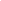 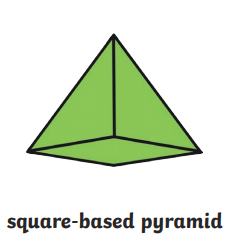 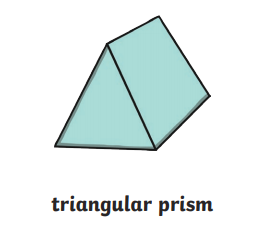 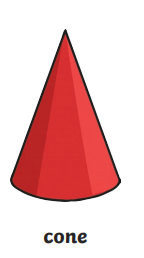 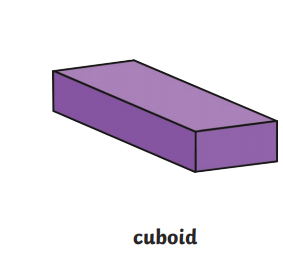 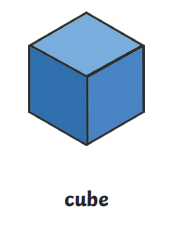 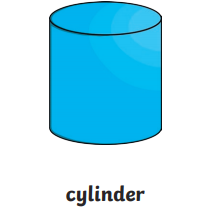 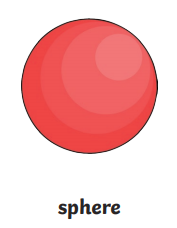 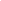 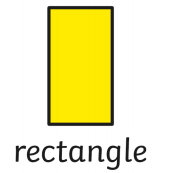 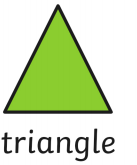 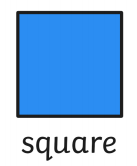 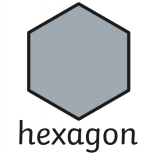 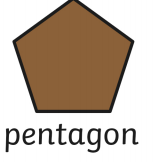 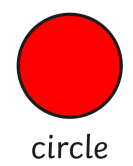 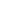 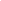 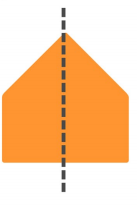 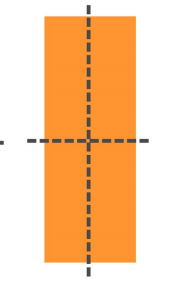 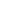 BFS   Year 2 Maths - Shape Knowledge Organiser       Autumn Term 2